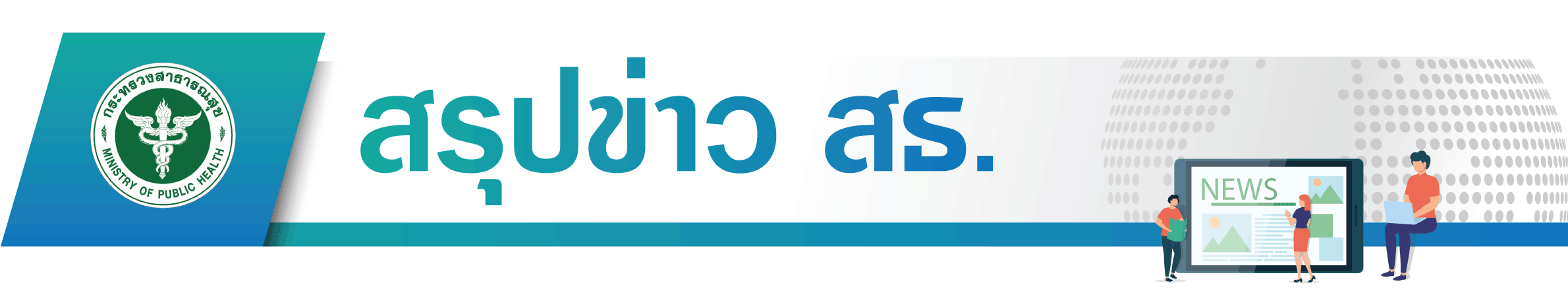 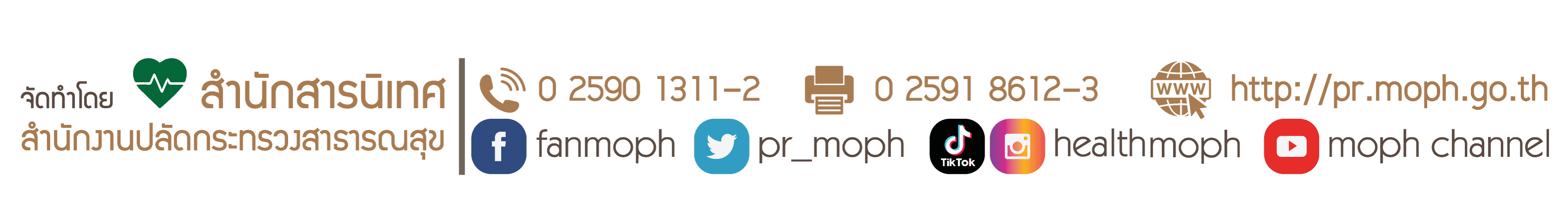 ประเด็นข่าวหมายเหตุโรคติดเชื้อไวรัสโคโรนา 2019สถานการณ์ประจำวัน     - สถานการณ์ในประเทศ 20 พ.ย. พบผู้ติดเชื้อรายใหม่ 6,595 ราย ผู้ป่วยสะสม 2,057,575 ราย รักษาหายเพิ่ม 
8,478 ราย รักษาหายสะสม 1,949,332 ราย ยังรักษาอยู่ 87,885 ราย ผู้เสียชีวิตเพิ่ม 53 ราย เสียชีวิตสะสม 20,358 ราย 
ผู้ได้รับวัคซีนแล้ว 87,901,477 โดส สถานการณ์ทั่วโลก มีผู้ติดเชื้อ 256,909,533 ราย เสียชีวิต 5,154,540 ราย รักษาหาย 231,923,753 ราย ประเด็นที่น่าสนใจ คือ สหรัฐฯ ผู้เชี่ยวชาญ ระบุเหยื่อโควิด 19 รายแรกของโลกไม่ใช่นักบัญชี แต่เป็นแม่ค้าในตลาดขายส่งอาหารทะเลที่อู่ฮั่น ป่วยตั้งแต่ 11 ธ.ค. 62 ออสเตรีย ประกาศล็อกดาวน์ทั่วประเทศ หลังผู้ติดเชื้อโควิดพุ่งทะลุ 
1 ล้านราย อังกฤษ บ.แอสตราฯ แจงยาแอนติบอดีค็อกเทลป้องโควิด 83%  ฝรั่งเศส ยืนยันยังไม่จำเป็นต้องบังคับใช้มาตรการ ล็อกดาวน์ผู้ที่ยังไม่ได้ฉีดวัคซีนโควิด 19 แม้พบผู้ติดเชื้อรายใหม่เพิ่มมากขึ้น เยอรมนี งัดมาตรการเข้ม คนไม่ฉีดวัคซีนโควิด 19 ห้ามเข้าพื้นที่สาธารณะ ฮ่องกง ขยายการฉีดวัคซีนโดสกระตุ้น อินเดีย อนุญาตส่งออกวัคซีน "โนวาแวกซ์" 20 ล้านโดสให้อินโดนีเซีย สิงคโปร์ นายกฯ ยืนยันจะผ่อนคลายมาตรการป้องกันการแพร่ระบาดโรคโควิด 19 อย่างค่อยเป็นค่อยไป-ประเด็นสำคัญ          1. มาตรการวันลอยกระทง     สื่อที่นำเสนอ : เว็บไซต์ ch7      - น.ส.ไตรศุลี ไตรสรณกุล รองโฆษกประจำสำนักนายกฯ กล่าวว่า นายกฯ กำชับทุกหน่วยงาน ให้ร่วมกันอำนวยความสะดวกให้ประชาชน และดูแลให้การดำเนินการต่าง ๆ อยู่ภายใต้มาตรการป้องกันการแพร่ระบาดของโรคโควิด 19 ที่เข้มงวด     สื่อที่นำเสนอ : เว็บไซต์ผู้จัดการ, thaipbs, pptvhd36, thailandplus, ch7, newtv, INN     - นพ.โอภาส การย์กวินพงศ์ อธิบดีกรมควบคุมโรค ขอความร่วมมือให้ประชาชนลอยกระทงวิถีใหม่ห่างไกลโควิด 19 
ยึดหลัก 4 ข้อสำคัญ 1.สวมหน้ากากทุกครั้งที่ออกจากบ้าน และไม่ควรถอดขณะอยู่ภายในงาน 2.ล้างมือด้วยสบู่หรือเจลแอลกอฮอล์ให้บ่อยครั้งโดยเฉพาะเมื่อสัมผัสในจุดสัมผัสร่วม 3.ควรเว้นระยะห่างระหว่างร้านค้า 1-2 เมตร และ 4.หลีกเลี่ยงบริเวณที่แออัดไม่ เว้นระยะห่างจากเวทีแสดงอย่างน้อย 5 เมตร งดจับมือ ตะโกน หรือรวมกลุ่มหน้าเวที  และลอยเพียง 1 ครอบครัว 1 กระทง ช่วยลดขยะในแม่น้ำได้เพิ่มขึ้น หรือเลือกลอยกระทงออนไลน์เพื่อสืบสานวัฒนธรรมไทยปลอดภัยจากโควิด      สื่อที่นำเสนอ : เว็บไซต์ (ผู้จัดการ, ข่าวสด, ฐานเศรษฐกิจ, mcot, nationtv, chiangmainews, thailandplus)     - นพ.สุวรรณชัย วัฒนายิ่งเจริญชัย อธิบดีกรมอนามัย แนะผู้จัดงานลอยกระทงเข้มงวดพื้นที่แผงลอยขายอาหารริมบาทวิถี ให้ปฏิบัติตามมาตรการยกระดับ Universal Prevention – DMHTA โดยกำหนดผู้รับผิดชอบกำกับติดตามแผงค้าและผู้ขายทุกคนต้องฉีดวัคซีนครบตามเกณฑ์ หรือตรวจ ATK มีผลเป็นลบไม่เกิน 7 วัน ปฏิบัติตามมาตรการ DMHTA ไม่รวมกลุ่มกันในขณะปฏิบัติงาน  และไม่ควรกินอาหารร่วมกัน ควรแต่งกายให้สะอาด ไม่ใช้มือหยิบจับอาหารหรือสวมถุงมือ  และสวมหน้ากากอนามัยตลอดเวลาที่ขายอาหาร สำหรับประชาชนควรเลือกซื้ออาหารจากร้านหรือแผงลอยที่ได้รับ
การรับรองมาตรฐานจากหน่วยงานราชการ     สื่อที่นำเสนอ : นสพ. (ข่าวสด) เว็บไซต์ (มติชน, js100, thaipbs)     - พญ.อภิสมัย ศรีรังสรรค์ ผู้ช่วยโฆษกศบค. แนะวิถีใหม่ ขอคนไทยร่วมมือ ลอยกระทงลงกะละมังหลังบ้าน หรือ
ลอยออนไลน์ เพื่อความปลอดภัย     2. กลุ่ม "Hardcore" ปฏิเสธรับวัคซีน     สื่อที่นำเสนอ : นสพ. (ข่าวสด, เดลินิวส์) เว็บไซต์ (มติชน, เดลินิวส์, ข่าวสด, ผู้จัดการ, บ้านเมือง, thebangkokinsight)     - นพ.โอภาส การกวินพงศ์ อธิบดีกรมควบคุมโรค กล่าวถึงกรณีที่มีข้อสงสัยเรื่องยอดการฉีดวัคซีนป้องกันโควิด 19 ที่น้อยลงในช่วงหลัง ว่าสาเหตุ คือ ประชาชนได้ฉีดไปจำนวนมากแล้ว จะมีบางกลุ่มที่ยังไม่ได้รับ หรือปฏิเสธการรับวัคซีนด้วยเหตุผลต่างๆและยึดมั่นในความเชื่อ เป็นกลุ่ม Hardcore ย้ำว่า การฉีดวัคซีนมีประโยชน์ ช่วยป้องกันการป่วยหนัก และป้องกันการสูญเสียได้จริง ส่วนที่บอกว่า มียอดตกหล่นไม่ได้รับวัคซีนที่ 11 ล้านคนนั้น สธ. รับทราบและพยายามเร่งฉีดให้ครอบคลุม ปัจจุบันผู้ที่ยังไม่ได้ฉีดเหลืออยู่ที่ประมาณ 5-8 ล้านคน และจะน้อยลงทุกนาที เพราะเรามีการรุกฉีดถึงพื้นที่      3. เร่งฉีดวัคซีนหญิงตั้งครรภ์     สื่อที่นำเสนอ : นสพ. (ข่าวสด, ไทยรัฐ, mcot)      - ผู้ช่วยโฆษก ศบค. ระบุ กลุ่มหญิงตั้งครรภ์ตัวเลขได้รับวัคซีนน้อย เป้าหมาย 5 แสนคนฉีดได้ 14% เหตุผลคือกังวลผลข้างเคียงเป็นอันตรายลูกในครรภ์ แต่มีกลุ่มจังหวัดภาคใต้ เขตสุขภาพที่ 12 ที่หญิงตั้งครรภ์รับวัคซีนสูง อาจเป็น
การรณรงค์ในช่วงที่ผ่านมา ได้รับความร่วมมือจากผู้นำศาสนาและชุมชน ส่วนที่ กทม. หลายเขตยังฉีดได้น้อย ให้เพิ่มเป้าหมายในกลุ่มนี้     สื่อที่นำเสนอ : เว็บไซต์ (เดลินิวส์, ไทยรับ, สำนักข่าวไทย, isaranews, newtv) ทีวีช่อง 9, 7, TNN     - นพ.เอกชัย เพียรศรีวัชรา โฆษกกรมอนามัย กล่าวว่า การระบาดของโควิด 19 ระลอก 3 มีหญิงตั้งครรภ์ติดเชื้อสูง 
5,516 ราย ส่วนใหญ่อยู่ใน กทม. และปริมณฑล ที่น่าห่วง คือ 5-6 เดือนที่ผ่านมา หญิงตั้งครรภ์เสียชีวิต 102 ราย ทารกเสียชีวิตตามแม่ 51 ราย โดย 92% ไม่ได้ฉีดวัคซีน ส่วนคนที่ฉีดครบ 2 เข็ม ไม่มีใครที่เสียชีวิต และมีอาการเพียงเล็กน้อย แสดงให้เห็นว่าฉีดวัคซีนแล้วยังติดเชื้อได้ แต่ไม่มีอาการรุนแรงและเสียชีวิต จึงจะเร่งฉีดวัคซีนให้หญิงตั้งครรภ์ โดยเฉพาะพื้นที่สีแดงเข้ม หรือพื้นที่สีฟ้าที่เปิดให้นักท่องเที่ยวมาเที่ยวเพื่อลดความเสี่ยง กรณีคนที่ยังกังวลและยังไม่ฉีดจะเร่งฉีดให้คนในครอบครัวให้ครบก่อน     4. การพิจารณาเปิดสถานบันเทิง      สื่อที่นำเสนอ : นสพ. (ข่าวสด) เว็บไซต์ (js100)     - ผู้ช่วยโฆษก ศบค. เผยว่า การเลื่อนเปิดสถานบันเทิง ที่คาดว่าจะเป็นวันที่ 16 ม.ค. 65 ซึ่ง นายกฯ ยืนยัน ไม่ได้ทอดทิ้งกิจการหรือกิจกรรมใด เหตุผลที่ต้องเลื่อนเพราะสถานการณ์การติดเชื้อยังกดตัวเลขผู้ป่วยรายใหม่ให้ต่ำกว่า 5,000 คน ไม่ได้ ส่วนอัตราการเสียชีวิตยังอยู่ในระดับที่วันละ 50 ราย และสถานบริการ ไม่มีการขึ้นทะเบียนขอยกระดับให้เป็น SHA + ให้เป็นสถานบริการที่เปิดกิจการตามหลักวิถีใหม่ และสถานบริการปลอดโควิด 19 จึงขอให้สถานประกอบการ กิจการ กิจกรรม 
ศึกษามาตรฐานและหลักเกณฑ์ในการยื่นขอมาตรฐาน SHA+ และ ผ่านหลักกณฑ์การประเมินตัวเอง COVID Free Setting 
ด้วยการฉีดวัคซีน และปรับสถานที่ต่างๆให้ปลอดเชื้อ ปลอดโรค     สื่อที่นำเสนอ : นสพ. (ไทยรัฐ) เว็บไซต์ (ผู้จัดการ, แนวหน้า, คมชัดลึก, ข่าวสด, ไทยโพสต์, pptvhd, topnews, TNN)     - พลเอกสุพจน์ มาลานิยม เลขาธิการ สมช. ในฐานะ ผอ.ศปก.ศบค. เผย ได้หารือเตรียมผ่อนคลายกิจกรรมกิจการอื่นๆ เพิ่มเติม ส่วนการเปิดสถานการณ์บันเทิง ผับ บาร์ คาราโอแกะ ได้พบตัวแทนผู้ประกอบการสถานบันเทิง ที่เข้ายื่นหนังสือถึงนายกรัฐมนตรีเพื่อให้มีการผ่อนคลายเสนอมาตรการด้านสาธารณสุขให้ ศบค. โดยจะนำข้อมูลทั้งหมดประชุม ศบค.ชุดใหญ่ ก่อนวันที่ 1 ธ.ค.นี้ และจะมีการเพิ่มประเทศกลุ่มเสี่ยงต่ำเดินทางเข้าประเทศไทย ซึ่งกำลังหารือในรายละเอียดอยู่     5. ข้อมูลฉีดวัคซีนในระบบหมอพร้อม        สื่อที่นำเสนอ : เว็บไซต์ผู้จัดการ     - นพ.เกียรติภูมิ วงศ์รจิต ปลัด สธ. สั่งประสานหน่วยบริการและผู้รับผิดชอบโครงการฉีดวัคซีนโควิด 19 เร่งบันทึกผล
การฉีดให้เป็นปัจจุบัน แนะประชาชนตรวจสอบข้อมูลการฉีดวัคซีนผ่านแอปฯ/ไลน์ “หมอพร้อม” หากไม่มีข้อมูลหรือมีแต่ไม่ถูกต้อง ให้ติดต่อหน่วยบริการหรือผู้รับผิดชอบโครงการเพิ่มข้อมูลในระบบ MOPH IC เพื่อแสดงผลในหมอพร้อมทันทีและ
ใช้เป็นเอกสารรับรองการฉีดวัคซีนได้     6. ตัวเลขผู้ติดเชื้อบางพื้นที่ยังน่าห่วง     สื่อที่นำเสนอ : เว็บไซต์ประชาชาติธุรกิจ     - ศบค. จับตาหลายจังหวัด พบผลตรวจ ATK พุ่ง “เชียงราย” เพิ่มมากสุด 20% ห่วงกลุ่มเดินทางข้ามพื้นที่ สัมผัสอากาศหนาว รวมถึงจัดงานประเพณี และยังพบคลัสเตอร์ใหม่อีกหลายจังหวัด รวมถึงใน กทม.  ยอมรับยังกดตัวเลขผู้ป่วยใหม่ต่ำกว่า 5,000 รายต่อวันไม่ได้ พร้อมรณรงค์ 11 ล้านคนเร่งฉีดวัคซีน ขณะที่หลายประเทศในยุโรปน่าห่วง แม้ฉีดวัคซีนเกิน 70% 
เตรียมกลับมาสวมหน้ากากใหม่     7. 10 จังหวัด ยอดฉีดวัคซีนต่ำ     สื่อที่นำเสนอ : เว็บไซต์คมชัดลึก     - นพ.เฉวตสรร นามวาท ผอ.กองควบคุมโรคและภัยสุขภาพในภาวะฉุกเฉิน รายงานขณะนี้มีประชาชนได้รับวัคซีนแล้วกว่า 87.6 ล้านโดส พบ 10 จังหวัดได้รับวัคซีนต่ำ ได้แก่ นครพนม หนองบัวลำภู บึงกาฬ สกลนคร กาฬสินธุ์ ยโสธร แม่ฮ่องสอน สุรินทร์ ร้อยเอ็ด และชัยภูมิ จึงระดมฉีดถึงหน้าบ้าน-เปิดจุด Walk-In เพิ่ม ดึงคนฉีดวัคซีนให้ครอบคลุม ครบ 100 ล้านโดส ทั้งนี้ สธ. ยืนยันว่าวัคซีนที่ใช้อยู่ในขณะนี้มีความปลอดภัย จากรณีที่พบว่ามีผู้เสียชีวิตหลังจาก
ฉีดวัคซีนนั้น ตรวจสอบพบว่าสาเหตุไม่ได้เกิดจากวัคซีนทั้งหมด และในกรณีที่ฉีดวัคซีนแล้วมีผลกระทบหรือผลข้างเคียง สธ. 
ได้เตรียมความพร้อมด้านระบบการดูแล รักษา เยียวยา สอบสวนโรคไว้พร้อมทุกพื้นที่     สื่อที่นำเสนอ : สำนักข่าวไทย     - อธิบดีกรมควบคุมโรค กล่าวว่า การฉีดวัคซีนโควิด 19 ที่รายงานในระบบหมอพร้อม จังหวัดที่ยังฉีดได้น้อยส่วนใหญ่อยู่ในภาคตะวันออกเฉียงเหนือและภาคเหนือ เช่น นครพนม เนื่องจากไม่ค่อยมีการระบาด ประชาชนไม่ค่อยกังวล ก็อาจมารับวัคซีนน้อย ทั้งนี้ จากเดิมที่มีรายงานผู้ยังไม่ได้ฉีดเข็มแรกราว 11 ล้านคน แต่ตอนนี้เริ่มฉีดแล้ว เหลือประมาณ 7-8 ล้านคน เพราะมีการฉีดทุกวัน วันละหลายแสนโดส     8. การฉีดวัคซีนเข้าชั้นผิวหนัง     สื่อที่นำเสนอ : เว็บไซต์ผู้จัดการ, สยามรัฐ, sondhitalk     - ศ.นพ.ธีระวัฒน์ เหมะจุฑา คณะแพทยศาสตร์ จุฬาฯ โพสต์ว่า การฉีดวัคซีนเข้าชั้นผิวหนัง ไม่ใช่ประหยัดอย่างเดียว แต่ความปลอดภัยสูงสุดด้วย ด้วยการฉีดกระตุ้นเข็มที่สาม สามารถคลุมข้ามสายพันธุ์ดั้งเดิม คือสายพันธุ์จีนที่กลายมาเป็นสายอังกฤษและเดลต้าได้ ส่วนเรื่องความปลอดภัยและผลแทรกซ้อน การฉีดเข้าชั้นผิวหนังจะใช้ปริมาณน้อยมาก ดังนั้น การกระตุ้นทำให้เกิดผลแทรกซ้อนหรือผลข้างเคียงน้อยกว่าการฉีดเข้ากล้ามเนื้อ 10 เท่า     9. รณรงค์ให้คนฉีดวัคซีน     สื่อที่นำเสนอ : เว็บไซต์แนวหน้า      -นายธนกร วังบุญคงชนะ โฆษกประจำสำนักนายกฯ เผยว่า นายกฯ เชิญชวนคนไทยที่ยังไม่ได้ฉีดวัคซีน โดยเฉพาะ
กลุ่ม 608 ต้องแสดงผลการฉีดวัคซีนอย่างน้อย 1 โดส โดย สธ. และภาคีทุกภาคส่วนมีมาตรการเร่งรัดการฉีดวัคซีน ดังนี้ 
1) สธ. จัดสัปดาห์แห่งการฉีดวัคซีนวันที่ 27 พ.ย. - 5 ธ.ค. 64 2) อว.  มหาวิทยาลัย รร.แพทย์ สื่อสารข้อมูลด้านฉีดวัคซีนให้ประชาชน 3) ผู้ว่าฯ บริหารจัดการกลุ่มที่ยังไม่ได้ฉีดวัคซีนเชิงรุกให้มาฉีดวัคซีน สร้างแรงจูงใจประชาชนฉีดวัคซีนในระดับพื้นที่ เช่น มอบของรางวัลและของแจก เป็นต้น 4) ภาคเอกชน ร่วมจัดแคมเปญ ลดค่าบริการหรือแจกของแก่ผู้ที่แสดงผล
การฉีดวัคซีน     10. คลัสเตอร์รพ. รร.     สื่อที่นำเสนอ : เว็บไซต์ กท.ธุรกิจ     - รพ.อุทัยธานี ออกประกาศ ปิดหอผู้ป่วยศัลยกรรมชาย 14 วัน หลังพบคลัสเตอร์ใหม่ภายใน รพ. มีผู้ติดเชื้อแล้ว 26 ราย พร้อมคัดกรองตรวจเชิงรุกตามมาตรการ      สื่อที่นำเสนอ : นสพ.ข่าวสด     - ร.ร.พะเยาพิทยาคม จ.พะเยา ประกาศปิดเรียน 14 วัน เป็นรอบที่ 2 หลังพบผู้ติดเชื้อโควิด 7 ราย ในรอบ 2 วันที่ผ่านมา      - สสจ.อุตรดิตถ์ เผย พบผู้ติดเชื้อรายใหม่ 9 ราย จำนวนนี้เป็นคลัสเตอร์โรงเรียนตำบลไผ่ล้อม  นักเรียนติดเชื้อในห้องเรียนเดียวกันรวม 4 ราย เบื้องต้น จนท. สสอ.ลับแล ลงพื้นที่คัดกรองสอบสวนโรค แยกกลุ่มเสี่ยงสูง ตรวจหาเชื้อ และกักตัว 14 วัน ปิดเรียนกรณีพิเศษ 7 วัน     11. อภ. เปิดขาย ATK ออนไลน์     สื่อที่นำเสนอ : เว็บไซต์ประชาชาติ     - องค์การเภสัชกรรม เปิดขาย ATK ออนไลน์ ทางเว็บไซต์ www.gpoplanet.com เริ่ม 22 พ.ย. ตั้งแต่เวลา 09.00 น. 
เป็นต้นไป เปิดจำหน่าย ราคา 800 บาท/กล่อง มีทั้งหมด 20 ชิ้น (เฉลี่ยชิ้นละ 40 บาท) ไม่ร่วมค่าจัดส่ง ได้แก่ ยี่ห้อ Singclean เป็นการตรวจในรูปแบบการเก็บตัวอย่างสารคัดหลั่งจากภายในจมูกแบบตื้น ใช้เวลาอ่านผลราว 5-10 นาที และไม่เกิน 15 นาที     12. แจงราคาวัคซีนโมเดอร์นาแพง      สื่อที่นำเสนอ : เว็บไซต์คมชัดลึก     -ศ.นพ.ยง ภู่วรวรรณ คณะแพทยศาสตร์ จุฬาฯ โพสต์ว่า กรณีวัคซีนโมเดอร์นาที่ใช้อยู่ ทางภาคเอกชนจะต้องให้ อภ. เป็นตัวแทนของรัฐ ในการจัดซื้อ ซึ่งราคาของวัคซีนในภาคเอกชนต้องบวกค่าขนส่ง การเก็บรักษา ค่าประกัน ราคาจึงค่อนข้างสูง     13. การเสียชีวิตจากวัคซีน      สื่อที่นำเสนอ : เว็บไซต์ INN      -นพ.เฉวตสรร นามวาท ผอ.กองควบคุมโรคและภัยสุขภาพในภาวะฉุกเฉิน แถลงว่า วัคซีนมีความปลอดภัยสูง มีการเฝ้าระวังรวบข้อมูล ซึ่งผู้เสียชีวิตเกือบทั้งหมดไม่ได้เกิดจากวัคซีน มีเพียง 4 รายเท่านั้นที่เกี่ยวข้องกับวัคซีน 2 ราย ที่มีภาวะลิ่มเลือดอุดตันร่วมกับเกล็ดเลือดต่ำ และมีเรื่องของอาการแพ้รุนแรงร่วมกับภาวะช็อค มีอาการแพ้ลักษณะที่ผิวหนังบวม-ลอกอีก 1 ราย นอกนั้นไม่เกี่ยวข้อง ในจำนวนนี้มีการรายงานเข้ามาในระบบแล้ว 1,500 ราย แต่ส่วนที่มีเอกสาร ข้อมูล หลักฐานชัดเจนสรุปได้แน่นอนเกือบ 1,000 ราย และมีบางส่วนที่ยังรอการตรวจสอบข้อมูลเพิ่มเติมมาตรการของ สธ. ประเด็นอื่น ๆ       สื่อที่นำเสนอ : นสพ. (มติชน, ข่าวสด) เว็บไซต์ (มติชน, ไทยรัฐ, ข่าวสด, เดลินิวส์, ผู้จัดการ, mcot, nationtv, thailandplus, js100) ทีวีช่อง 5     - นพ.เกียรติภูมิ วงศ์รจิต ปลัด สธ. พร้อมคณะผู้บริหารกรมอนามัย ลงพื้นที่ตรวจเยี่ยมบริเวณถนนข้าวสาร เขตพระนคร กทม. พบว่าสถานประกอบกิจการได้ปฏิบัติตามมาตรการ COVID Free Setting ทั้ง 3 ด้านอย่างเข้มขัน ดังนี้ 1) ด้านอนามัยสิ่งแวดล้อม มีการทำความสะอาดจุดสัมผัสร่วม เว้นระยะห่าง มีการระบายอากาศที่ดี 2) ด้านผู้ให้บริการมีการประเมินความเสี่ยงก่อนเข้าทำงาน การได้รับวัคซีนตามกำหนดหรือได้รับการตรวจ ATK และ 3) ด้านผู้รับบริการจัดให้ผู้รับบริการปฏิบัติตาม UP-DMHTA การได้รับวัคซีนตามที่กำหนด เป็นการสร้างความเชื่อมั่นให้กับประชาชน ท่องเที่ยวที่ปลอดภัย ขับเคลื่อนสังคมและเศรษฐกิจได้ต่อไป     สื่อที่นำเสนอ : นสพ. (มติชน) เว็บไซต์ (มติชน, สำนักข่าวไทย, ch7, mthai, mcot) ทีวีช่อง 9     - อธิบดีกรมควบคุมโรค กล่าวถึงข่าวการบริจาควัคซีนโควิด 19 ของไทยให้กับประเทศเพื่อนบ้าน ว่า เรื่องนี้เป็นความจริง เป็นการติดต่อโดย ก.การต่างประเทศ เพื่อเป็นการป้องกันโรค สอดคล้องกับแนวความคิดป้องกันตนเองเหมือนกับป้องกันผู้อื่น ป้องกันผู้อื่นก็เหมือนกับการป้องกันตนเอง เพื่อหยุดยั้งการระบาดของโรค เนื่องจากมีพรมแดนเชื่อมต่อกัน ซึ่งขณะนี้ไทยเริ่มมีวัคซีนเหลือจำนวนมากขึ้น      สื่อที่นำเสนอ : เว็บไซต์มติชน     -นายอัมพร พินะสา เลขาธิการ กพฐ. กล่าวว่า จากการเปิดเรียน On Site 1 พ.ย. ที่ผ่านมา ยังไม่พบการแพร่ระบาดใน รร. แต่การระบาดเกิดขึ้นจากผู้ปกครองได้รับเชื้อมาแล้วมาแพร่ให้ครอบครัว และ นร.นำมาแพร่ใน รร. ทั้งนี้ หาก รร. ใดพบผู้ติดเชื้อ จะไม่ปิดทั้ง รร. แต่ให้ปฏิบัติตามแผนเผชิญเหตุ เรียนรู้ในการอยู่ร่วมกับโควิด 19 ให้ได้     สื่อที่นำเสนอ : เว็บไซต์ไทยรัฐ     - ผู้เชี่ยวชาญคณะเภสัชศาสตร์ จุฬาฯ แนะนำเทคนิคการเตรียมวัคซีนโมเดอร์นาว่า การทำให้วัคซีนกระจายตัวเข้ากันดี คือ การหมุนวนขวดวัคซีนเบา ๆ วัคซีนบรรจุแบบ multiple dose vial 1 ขวด มี 5 มิลลิลิตร ฉีดได้ 10 โดส และขวดที่เปิดแล้วอาจเก็บไว้รอการใช้เข็มต่อ ๆ ไปได้ประมาณ 12 ชั่วโมง แต่ควรใช้ให้หมดภายในเวลาที่สั้นที่สุด เพราะวัคซีนไม่มีสารกันเสีย     สื่อที่นำเสนอ : เว็บไซต์ ch7     - จุฬาลงกรณ์มหาวิทยาลัย เผยความคืบหน้าการพัฒนาวัคซีน Chula Cov19 ทดสอบผ่าน 2 เฟสในคน เตรียมความพร้อมขยายกำลังการผลิต คาดสามารถถ่ายทอดเทคโนโลยีการผลิตวัคซีนให้กับ  บ.ไบโอเนท-เอเชีย จำกัด และฉีดจริงได้ภายใน มี.ค.65 และเตรียมความพร้อมพัฒนาวัคซีนรุ่นที่ 2 ตอบสนองต่อเชื้อไวรัสกลายพันธุ์อีกด้วย     สื่อที่นำเสนอ : เว็บไซต์ 7kaoded     - จ.สระแก้ว ปรับสูตรการฉีดวัคซีนใหม่ โดยผู้ที่มีอายุตั้งแต่ 18 ปีขึ้นไปถึง 60 ปี สามารถฉีดวัคซีนเข็มแรกด้วย AZ เข็ม 2 ด้วย PF เพื่อจูงใจให้คนมาฉีดวัคซีนเพิ่ม รับมือเลือกตั้ง อบต. 28 พ.ย.นี้ข่าวเผยแพร่และข่าวอื่น ๆเปิดอาคารผู้ป่วยนอก รพ.อำนาจเจริญ     สื่อที่นำเสนอ : เว็บไซต์บ้านเมือง, กรมประชาสัมพันธ์, thailandplus, thaigov     -นายอนุทิน ชาญวีรกูล รองนายกฯ และรมว.สธ. พร้อมคณะผู้บริหาร ร่วมพิธีเปิดอาคารผู้ป่วยนอก 5 ชั้น และงานวันครบรอบจัดตั้ง 48 ปี รพ.อำนาจเจริญ มุ่งเน้นพัฒนางานด้านสาธารณสุข เพิ่มขีดความสามารถด้านการรักษาพยาบาลให้มีศักยภาพในการดูแลประชาชนในพื้นที่และจังหวัดใกล้เคียง โดย รพ.อำนาจเจริญ เป็น รพ.ทั่วไป ขนาด 330 เตียง มีความเชี่ยวชาญในการรักษาโรคหัวใจและโรคไต จากสถิติผู้มารับบริการ 5 ปีย้อนหลัง มีผู้รับบริการเพิ่มขึ้นทั้งผู้ป่วยนอกและผู้ป่วยใน จึงต้องมีการขยายบริการเพื่ออำนวยความสะดวก ลดความแออัด ลดภาระค่าใช้จ่ายของประชาชนในการเดินทาง ตามนโนบายของกระทรวงสาธารณสุขที่ต้องการให้ประชาชนได้รับบริการด้านการแพทย์ที่สะดวก รวดเร็ว มีคุณภาพ ลดความเหลื่อมล้ำ ลดแออัด ลดระยะเวลารอคอย สามารถรองรับประชาชนในพื้นที่และจังหวัดใกล้เคียงได้อย่างมีประสิทธิภาพ-การประชุมสุขภาพหนึ่งเดียวระดับสูงระหว่างประเทศไทยและประเทศฝรั่งเศส     สื่อที่นำเสนอ : เว็บไซต์ thailandplus     - นายอนุทิน ชาญวีรกูล รองนายกฯ และรมว.สธ. ร่วมกับเอกอัครราชทูตฝรั่งเศสประจำประเทศไทย บันทึกเทปงานประชุมสุขภาพหนึ่งเดียวระดับสูงระหว่างประเทศไทยและประเทศฝรั่งเศส มีวัตถุประสงค์เพื่อผลักดันให้เกิดความร่วมมือระหว่างผู้นำทางภาครัฐ ในการดำเนินงานด้านสุขภาพหนึ่งเดียว เพื่อนำไปปรับใช้สนับสนุนให้เกิดความร่วมมือในภาคส่วนอื่นๆ ที่เกี่ยวข้อง ทั้งในระดับประเทศ ภูมิภาค และระดับโลก พร้อมผลักดันแนวคิด “สุขภาพหนึ่งเดียว (One Health)” โดยดำเนินกิจกรรมต่างๆ ร่วมกันภายใต้การสนับสนุนจากรัฐบาลฝรั่งเศส เพื่อเสริมสร้างสุขภาพคน สัตว์ สัตว์ป่า และสิ่งแวดล้อม ตลอดจนเตรียมความพร้อมในการป้องกันโรคอุบัติใหม่ในอนาคต-วันส้วมโลก     สื่อที่นำเสนอ : เว็บไซต์เดลินิวส์, ch7, newtv, thailandplus, chiangmainews     - ดร.สาธิต ปิตุเตชะ รมช.สธ. เป็นประธานเปิดกิจกรรมรณรงค์วันส้วมโลก ประจำปี 2564 (World Toilet Day 2021) กำหนดรูปแบบการรณรงค์ คือ “Valuing Toilets” เพื่อให้ทุกคนเห็นคุณค่าของห้องส้วม ตระหนักถึงความสำคัญที่ต้องพัฒนาปรับปรุงส้วมซึ่งเป็นสิทธิขั้นพื้นฐานสำหรับทุกคนได้ใช้ส้วมที่ถูกสุขลักษณะและปลอดภัยอย่างเท่าเทียมกัน โดยกระตุ้นการพัฒนาส้วมสาธารณะทุกประเภทให้สะอาดและปลอดภัย ประชาชนมีพฤติกรรมการใช้ส้วมที่ถูกต้องและปฏิบัติตามมาตรการป้องกันการแพร่ระบาดของโรคโควิด 19 รวมทั้งส่งเสริมผู้ให้บริการส้วมสาธารณะประเมินมาตรฐานส้วมสาธารณะไทย (HAS) จากเว็บไซต์ stopcovid.anamai.moph.go.th สร้างความมั่นใจให้กับผู้ใช้บริการ     - นพ.สุวรรณชัย วัฒนายิ่งเจริญชัย อธิบดีกรมอนามัย กล่าวว่า ผู้ใช้บริการ ต้องมีพฤติกรรมอนามัยในการใช้ส้วมอย่างถูกต้อง โดยปิดฝาโถส้วมก่อนกดชักโครกทุกครั้งป้องกันการฟุ้งกระจายของเชื้อโรค เว้นระยะห่างขณะรอใช้ส้วมสาธารณะ 1 - 2 เมตร ไม่ขึ้นไปเหยียบบนโถส้วม ล้างมือด้วยสบู่และน้ำให้สะอาดอย่างน้อย 20 วินาที ทุกครั้งหลังใช้ส้วม เพื่อสร้างสุขอนามัยที่ดี-แนะใช้เทศกาลลอยกระทงเสริมสร้างความผูกพันในครอบครัว     สื่อที่นำเสนอ : เว็บไซต์ผู้จัดการ, newtv, thailandplus     - พญ.อัมพร เบญจพลพิทักษ์ อธิบดีกรมสุขภาพจิต แนะเทศกาลลอยกระทง จัดกิจกรรมตามประเพณีแบบ new normal เป็นโอกาสอันดีในการใช้เวลาที่มีคุณภาพร่วมกันในครอบครัว สร้างความรักและความผูกพันระหว่างสมาชิกในครอบครัว ช่วยให้เด็กและเยาวชนมีความคิดสร้างสรรค์และมีความมั่นใจในตัวเองจากกิจกรรมครอบครัว สมาชิกในครอบครัวได้พูดคุยซักถามประเมินความเครียด ความเสี่ยงต่อปัญหาสุขภาพจิต หรือต้องได้รับความช่วยเหลือเพิ่มเติมจากครอบครัวหรือผู้เชี่ยวชาญ-เตือนเล่นประทัด พลุ ดอกไม้เพลิง เสี่ยงบาดเจ็บไฟไหม้     สื่อที่นำเสนอ : เว็บไซต์ผู้จัดการ, คมชัดลึก, chiangmainews, thailandplus     - นพ.สุวรรณชัย วัฒนายิ่งเจริญชัย อธิบดีกรมอนามัย เตือนการไม่ปฏิบัติตามประกาศกรุงเทพมหานครที่ห้ามเล่นประทัด พลุ ดอกไม้เพลิง ในช่วงเทศกาลลอยกระทงถือเป็นพฤติกรรมเสี่ยง อาจทำให้ผู้อื่นได้รับอันตรายจากสารเคมี บาดเจ็บจนถึงสูญเสียอวัยวะและก่อให้เกิดอัคคีภัยได้ ซึ่งความร้อนของประทัดสามารถทำให้ผิวหนังไหม้ หากสัมผัสหรือสูดดมสารเคมี จะทำให้เกิดการระคายเคืองต่อผิวหนัง หู ตา จมูก รวมทั้งระบบทางเดินหายใจ และอาจทำให้เสียชีวิตได้ และการจุดประทัดก่อให้เกิดเสียงที่มีระดับความดังสูงติดต่อกันเป็นเวลานานอาจส่งผลให้เกิดอาการหูตึงถาวรได้-ชวน 7 กลุ่มเสี่ยงฉีดวัคซีนไข้หวัดใหญ่     สื่อที่นำเสนอ : เว็บไซต์กท.ธุรกิจ, ผู้จัดการ, newtv, infoquest     - นพ.โอภาส การย์กวินพงศ์ อธิบดีกรมควบคุมโรค เชิญชวนประชาชน 7 กลุ่มเสี่ยง ได้แก่ 1.หญิงตั้งครรภ์ อายุครรภ์ 
4 เดือนขึ้นไป  2.เด็กอายุ 6 เดือน ถึง 2 ปี 3.ผู้มีโรคเรื้อรัง ได้แก่ ปอดอุดกั้นเรื้อรัง หอบหืด หัวใจ หลอดเลือดสมอง ไตวาย ผู้ป่วยมะเร็งที่อยู่ระหว่างการได้รับเคมีบำบัด และเบาหวาน 4.ผู้สูงอายุ 65 ปีขึ้นไป 5.ผู้พิการทางสมองที่ช่วยเหลือตนเองไม่ได้ 6.โรคธาลัสซีเมียและผู้ที่มีภูมิคุ้มกันบกพร่อง ซึ่งรวมผู้ติดเชื้อเอชไอวีที่มีอาการ และ 7.โรคอ้วน เข้ารับวัคซีนป้องกันโรคไข้หวัดใหญ่ โดยไม่เสียค่าใช้จ่าย ที่สถานบริการสาธารณสุขของรัฐใกล้บ้าน และสถานพยาบาลเอกชนที่เข้าร่วมโครงการหลักประกันสุขภาพแห่งชาติ เพื่อป้องกันการเกิดโรคปอดบวม ช่วยลดความรุนแรงของโรค และลดความเสี่ยงการเสียชีวิตจากภาวะแทรกซ้อนของผู้ป่วยลงได้ด้วย-โรคเส้นประสาทส่วนปลายอักเสบเรื้อรัง     สื่อที่นำเสนอ : เว็บไซต์คมชัดลึก, ผู้จัดการ, js100, nationtv, thailandplus     - นพ.สมศักดิ์ อรรฆศิลป์ อธิบดีกรมการแพทย์ เผยโรคเส้นประสาทส่วนปลายอักเสบเรื้อรัง จัดอยู่ในกลุ่มโรคหายาก ปัจจุบันยังไม่มีรายงานอุบัติการณ์ของโรคในประเทศไทย เกิดจากมีสิ่งแปลกปลอมจากภายนอกกระตุ้นให้ร่างกายสร้างภูมิคุ้มกันที่ผิดปกติ ปัจจุบันยังไม่ทราบสาเหตุที่ชัดเจนที่กระตุ้นให้ร่างกายสร้างภูมิคุ้มกันที่ผิดปกติ ผู้ป่วยจะมีอาการแขนขาอ่อนแรง ชาที่ปลายมือปลายเท้า อาการของโรคจะค่อย ๆ เป็นมากขึ้นเรื่อย ๆ แพทย์วินิจฉัยโรคโดยการซักประวัติและการตรวจร่างกายเพื่อวินิจฉัยแยกโรค และประเมินความรุนแรงของโรคเพื่อให้ได้รับการรักษาที่ถูกต้อง ผู้ป่วยจะได้รับยากดภูมิคุ้มกันและการกรองพลาสมา ซึ่งจะช่วยลดการทำงานของภูมิคุ้มกันที่ผิดปกติ แต่การรักษามีผลข้างเคียงสูงอาจทำให้ภูมิคุ้มกันของร่างกายลดลงและติดเชื้อได้ง่าย อาจเป็นอันตรายถึงชีวิต-ลงพื้นที่การันตีของดีบุรีรัมย์     สื่อที่นำเสนอ : นสพ. (มติชน) เว็บไซต์ (มติชน, ผู้จัดการ, สยามรัฐ, ฐานเศรษฐกิจ, บ้านเมือง, กรมประชาสัมพันธ์, TNN, thailandplus)     - นพ.ไพศาล ดั่นคุ้ม เลขาธิการ อย. นำคณะผู้บริหารและเจ้าหน้าที่ลงพื้นที่ จ.บุรีรัมย์ เยี่ยมชมการดำเนินงานของแหล่งผลิตภัณฑ์สุขภาพชุมชน เพื่อสร้างความมั่นใจให้ผู้บริโภคและนักท่องเที่ยว ซึ่งบุรีรัมย์เป็นแหล่งปลูกพืชกัญชาและกัญชงที่สำคัญ ส่งเสริมให้มีการพัฒนาสายพันธุ์ และนำไปผลิตผลิตภัณฑ์สุขภาพรูปแบบต่าง ๆ ได้มีการพัฒนาผลิตภัณฑ์ลูกชิ้นยืนกินเป็นสูตรกัญชาโด่งดังไปทั่วโลก  ที่ผ่านมาได้ปลดล็อกข้อกฎหมายเพื่อให้สามารถใช้ประโยชน์จากกัญชาและกัญชงได้อย่างเต็มที่ และรับฟังความคิดเห็นด้านต่าง ๆ จากพื้นที่ เพื่อนำไปปรับปรุงขั้นตอนการขออนุญาตให้รวดเร็วยิ่งขึ้น เชื่อมั่นว่าจะประสบผลสำเร็จสามารถรองรับนโยบายการเปิดประเทศได้เป็นอย่างดี-ต่ออายุใบอนุญาตเครื่องสำอางและวัตถุอันตรายอัตโนมัติ     สื่อที่นำเสนอ : เว็บไซต์ผู้จัดการ, thailandplus     - ภญ. สุภัทรา บุญเสริม ผู้ทรงคุณวุฒิด้านมาตรฐานผลิตภัณฑ์ด้านสาธารณสุข รักษาราชการแทนรองเลขาธิการ อย. เผย สามารถต่ออายุใบอนุญาตเครื่องสำอางและวัตถุอันตรายอัตโนมัติ ผ่านระบบ e-Submission โดยไม่ต้องยื่นคำขอหรือเอกสารใดเพิ่มเติม เพียงเลือกเลขที่ใบรับแจ้งเครื่องสำอาง ใบสำคัญการขึ้นทะเบียนวัตถุอันตราย หรือใบอนุญาตวัตถุอันตรายที่ต้องการต่ออายุ จากนั้นพิมพ์ใบสั่งชำระค่าธรรมเนียมผ่านระบบ e-payment ได้ทุกช่องทาง หรือชำระที่ธนาคารหรือตู้ ATM เมื่อระบบได้รับการชำระค่าธรรมเนียมแล้วจะถือว่าขั้นตอนเสร็จสมบูรณ์ สามารถพิมพ์หลักฐานการต่ออายุจากระบบได้ทันที ไม่ต้องเดินทางมาติดต่อที่ อย. หรือ สสจ. โดยระบบดังกล่าวจะเปิดใช้บริการ 22 พฤศจิกายน 2564 เป็นต้นไป-เพิ่มบริการยื่นคำขออนุญาตสถานที่ผลิตอาหาร     สื่อที่นำเสนอ : เว็บไซต์ thailandplus     - นพ.วิทิต สฤษฎีชัยกุล รองเลขาธิการ อย. ปรับรูปแบบการยื่นคำขออนุญาตสถานที่ผลิตอาหารให้เข้าสู่ระบบดิจิทัล ผ่านระบบ e-Submission เพื่อลดขั้นตอนการดำเนินงาน อำนวยความสะดวกผู้ประกอบการ ลดการติดต่อสื่อสารโดยตรง ภายใต้สถานการณ์ COVID-19 สอดรับกับวิถีชีวิต New Normal ส่งเสริมการขับเคลื่อนเศรษฐกิจของประเทศให้รวดเร็วขึ้น สำหรับสถานที่ผลิตอาหารในเขตกรุงเทพมหานคร ยื่นคำขอผ่านระบบ e-Submission ได้ตั้งแต่ 15 พฤศจิกายน 2564 เป็นต้นไป-กล้วยช่วยรักษาโรคระบบทางเดินอาหาร     สื่อที่นำเสนอ : เว็บไซต์ thailandplus     - นพ.ขวัญชัย วิศิษฐานนท์ รองอธิบดีกรมการแพทย์แผนไทยฯ เผยวิธีการใช้ประโยชน์จากกล้วย นอกจากทำกระทงในวันลอยกระทง ยังเป็นยาบำรุงร่างกาย ตามองค์ความรู้ด้านศาสตร์การแพทย์แผนไทย ใช้เป็นรักษาโรคทางระบบทางเดินอาหาร ยาแก้ร้อนใน กระหายน้ำและบำรุงน้ำนมในสตรีให้นมบุตร โดยเฉพาะตำรับกล้วยดองน้ำผึ้ง ตามศาสตร์หมอพื้นบ้าน ยังเป็นยาอายุวัฒนะอีกด้วย-กัญชง     สื่อที่นำเสนอ : เว็บไซต์ประชาชาติ     - ช่อง ททบ. 5 ร่วมกับ กรมการแพทย์แผนไทยฯ จัดตั้งศูนย์การเรียนรู้วิจัยและพัฒนาพืชกัญชง ลุยตลาดกัญชงต้นน้ำยันปลายน้ำ ตั้งเป้าให้ความรู้เกษตรกรไทยดันกัญชงพืชเศรษฐกิจใหม่ สร้างรายได้ตลาดโลกแสนล้านบาท เบื้องต้นได้จับมือกับเทศบาล อ.ท่าม่วง จ.กาญจนบุรี และวิสาหกิจในพื้นที่-ประเด็นข่าวปลอม     สื่อที่นำเสนอ : ผู้จัดการออนไลน์     - กรณีการโพสต์ให้ข้อมูลด้านสุขภาพว่า “ประดู่ชิงชัน” มีสรรพคุณกระจายโลหิต ละลายลิ่มเลือด ทางกรมการแพทย์แผนไทยฯ ยืนยันเป็นข้อมูลบิดเบือน ซึ่งชิงชันมีสรรพคุณช่วยในการบำรุงโลหิตในผู้หญิงได้ดี อาจมีผลช่วยเรื่องเพิ่มการไหลเวียนเลือด แต่ยังไม่พบข้อมูลที่ช่วยยืนยันเกี่ยวกับการละลายลิ่มเลือด ต้องมีการศึกษาเพิ่มเติมต่อไป     - จากที่มีการแชร์ข้อมูลว่า รอยจุดสีน้ำตาลที่พบบนเนื้อกระเทียม คือเชื้อรา และกังวลว่าอาจสร้างสารพิษหรือสารก่อมะเร็ง ทางสถาบันมะเร็งแห่งชาติ ชี้แจงว่า เป็นข้อมูลเท็จ รอยจุดสีน้ำตาลบนเนื้อกระเทียมคือรอยช้ำ ปัจจุบันยังไม่มีงานวิจัยใดที่ระบุว่ารอยจุดสีน้ำตาลบนเนื้อกระเทียมนี้มีสารก่อมะเร็ง     - กรมการแพทย์ ชี้แจงกรณีมีการเผยแพร่ข้อมูลเกี่ยวกับประเด็น มองหน้าจอสมาร์ทโฟน แท็บเลต คอมพิวเตอร์ เป็นเวลานาน ทำให้เกิดภาวะโรคสายตาสั้นเทียมได้ เป็นข้อมูลจริง โดยโรคภาวะสายตาสั้นเทียมถูกพบมากขึ้น จากพฤติกรรมในการใช้ social media ทางสมาร์ทโฟน แท็บเลต การใช้งานคอมพิวเตอร์เป็นเวลานาน ใช้สายตาในการเพ่ง หรือจ้องมากเกินไป มีผลกระทบต่อการหดตัวของกล้ามเนื้อในตาอย่างมาก ก่อให้เกิดความผิดปกติในการมองเห็นได้ โดยมีอาการมองไม่ชัดค่อนข้างจะทันที หลังจากการใช้สายตาในระยะใกล้เป็นเวลานาน-สหรัฐฯ พบขวดไวรัสฝีดาษแช่แข็ง     สื่อที่นำเสนอ : เว็บไซต์โพสต์ทูเดย์     - ศูนย์ควบคุมและป้องกันโรคสหรัฐฯ กำลังสอบสวนกรณีเจ้าหน้าที่ห้องวิจัยพบขวดแก้วแช่แข็งที่ระบุว่าเป็น “ฝีดาษ หรือไข้ทรพิษ” ที่ห้องวิจัยแห่งหนึ่งในรัฐเพนซิลเวเนียของสหรัฐฯ โดยไข้ทรพิษเป็นโรคติดต่อร้ายแรง สามารถติดต่อผ่านการใกล้ชิดผู้ป่วย หรือการหายใจเอาเชื้อไวรัสที่อยู่ในละอองเสมหะ น้ำมูก หรือน้ำลายของผู้ป่วยเข้าร่างกาย และก่อโรคระบาดร้ายแรงนานนับศตวรรษ องค์การอนามัยโลก ระบุว่า มีห้องวิจัยเพียง 2 แห่งในโลกเท่านั้น ที่ได้รับอนุญาตให้เก็บไวรัสไข้ทรพิษ คือ สำนักงานใหญ่ของ CDC ในเมืองแอตแลนตา รัฐจอร์เจีย และศูนย์วิจัย Vector Institute ในรัสเซีย-